CerTrust Ltd. Notified Body 2806DeclarationPresent applicant declares that the same application has not been lodged with any other notified bodyDate and place,	signatureApplication for radio equipment directive 2014/53/EUAnnex III Module B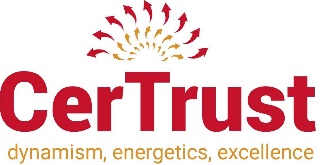 ApplicantName:ApplicantAddress:ApplicantE-mail:Phone:Applicant(EU) Tax number:Manufacturer Name:Manufacturer Address:Manufacturer E-mail:Phone:Manufacturer (EU) Tax number:Name (category):Purpose of the product:Type:Interface(s) to be certified:Frequency / frequency band:Output power:Channel number:Channel Distance:Antenna:Power supply:Attached documentations (X):	Attached documentations (X):	checkTechnical documentation	Supporting evidence for the adequacy of the technical design solution	a list of the harmonized standards applied in full or in part	Other documents	